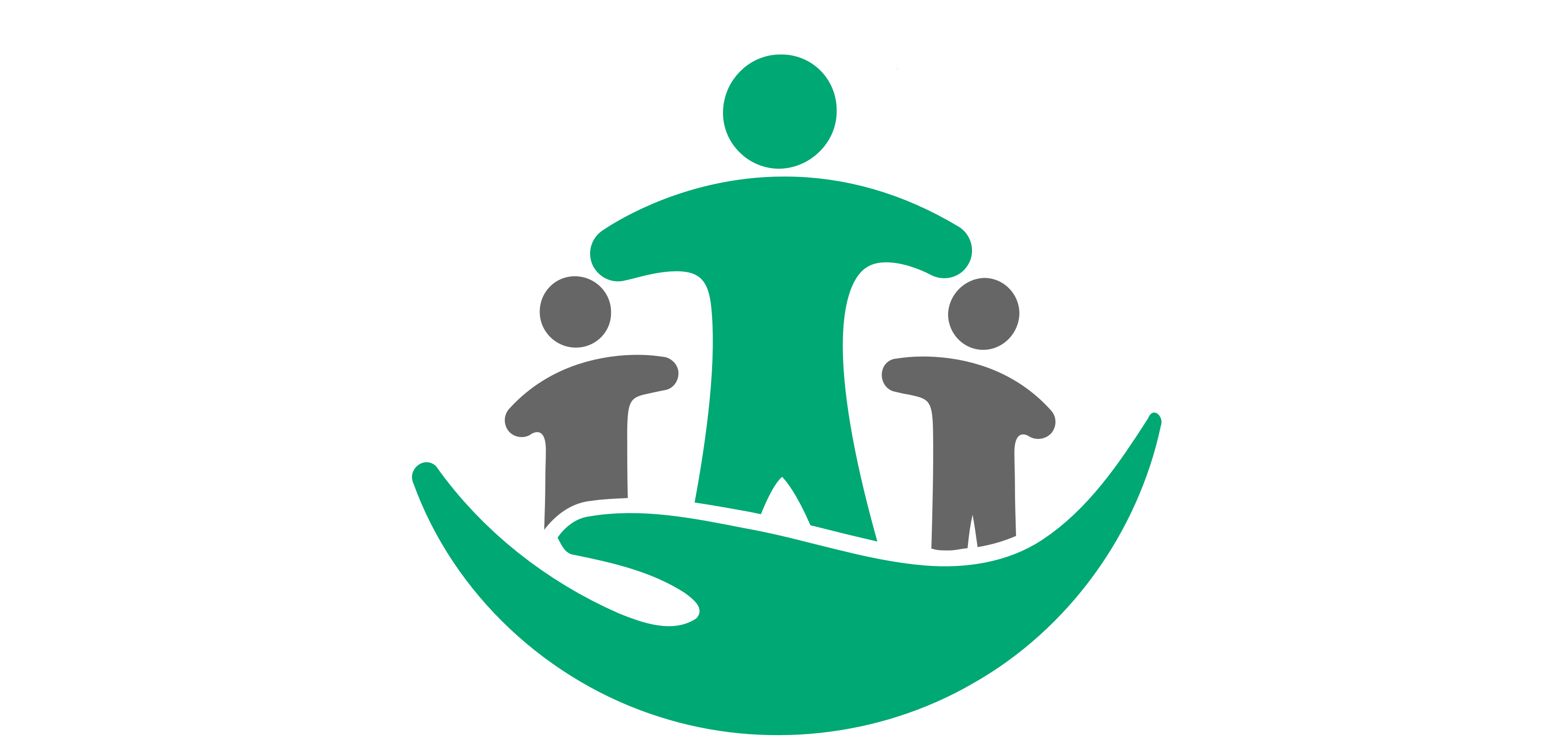 Building Bridges Child Development CenterApplication for Employment(Application must be completed in full for consideration)Applicants Information 					 Date of application: _________________Name: ______________________________________________________________________________________Home address: ______________________________________________ Home phone: _____________________Cell phone: __________________SS#: ____________________Email address: _____________________________Emergency ContactName:   ____________________________________________________Phone: ___________________________Cell phone: _____________________ Relationship: __________________________________________________Interest InformationPosition applying for: _______________________________ Circle one:    Full-time   Part-time   SubstituteHours available: Circle YES if available any hours M-F / If schedule varies specify below: Entry level positions begins at minimum wage –negotiable pending education and experience.ExperienceHave you worked in a childcare setting previously? _______ If yes, where? _______________________________Was it a positive experience? Please explain ________________________________________________________________________________________________________________________________________________________________________________________ How did you hear about Building Bridges and why did you choose to apply for a position here? ____________________________________________________________________________________________Have you applied for a position with Building Bridges previously? If yes provide date: _______________________Do you have reliable transportation? _______How is your driving record? ________________________________Have you ever been convicted of or are subject to pending charges for any felony in the past five year prior to the application date? ____________________________________________________________________________________________Do you have any health issues that would affect your job performance? If yes explain ____________________________________________________________________________________________List relevant qualifications, volunteer activities, or organizations to which you belong? ____________________________________________________________________________________________May we contact your current employer for a reference? ______________________________________________EducationI fully understand this position requires the following screenings for employment:Drug Screening / TB Screening / Criminal Record Background Check / VDSS Background CheckWork Experience(List most recent employer first)Applicants ReferencesPlease list at least two references who have had firsthand personal and professional knowledge of you.I have completed this application truthfully and to the best of my ability. I understand that is any information I provided is found to be false, I will be ineligible for employment. I authorize investigation of all statements contained herein. Parties that are listed above that provide references are released from liability for any damage that may result from furnishing information. I understand that if hired, my employment is not for a definite period of time and hours will not be guaranteed to any employee. Employees are granted hours according to the requirements under the Virginia Department of Social Services.Signature: _________________________________________ Date: __________________________BBCDC -Office Use Only Position History		Hire Date______________________________________________Employee Name: _____________________________________________________________________Reference 1 InformationName__________________________________________________ Phone______________________________________How do you know this person: ___________________________________________________________________________?How long have you know this person___________________? Responsible_________________? Reliable_______________?Describe personality____________________________________________________________________________________.Would you recommend this person to work with children______________________________________________________?Additional Information to add____________________________________________________________________________.Reference Checked by: ________________________________________	Date_________________________________Reference 2 InformationName__________________________________________________ Phone______________________________________How do you know this person: ___________________________________________________________________________?How long have you know this person___________________? Responsible_________________? Reliable_______________?Describe personality____________________________________________________________________________________.Would you recommend this person to work with children______________________________________________________?Additional Information to add____________________________________________________________________________.Reference Checked by: ________________________________________	Date_________________________________-------------------------------------------------------------------------------------------------------------------------------------------------------------------------Departure InformationLast date of employment: _______________________________________ Two week notice: Yes or NoReason employee gave notice____________________________________________________________Eligible for rehire_______________________________________________________________________Date Terminated: ___________________Reason for termination: _____________________________________________________________________________________________________Administration / DateMondayTuesdayWednesdayThursdayFridayType of schoolName / LocationFull Time/Part TimeDiploma or DegreeDatesHigh schoolTechnical CollegeCollege/ UniversityUndergraduateGraduate schoolEmployer Name/ AddressType or work / dutiesEmployment DatesStarting SalaryEnding SalaryName:__________________________________________ ______Cell phone: ________________________Address: _____________________________________________ Home phone: _______________________Relationship to applicant: ___________________________________________________________________Name:___________________________________________ ______Cell phone: ________________________Address: ______________________________________________ Home phone: _______________________Relationship to applicant: ___________________________________________________________________DatePositionClassroom